Publicado en Madrid el 21/09/2021 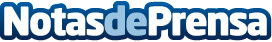 8Belts enseñará inglés a emprendedores y startups de la Factoría de Industrias CreativasGracias a este acuerdo, todos los emprendedores de la comunidad #FactoríaEmprende podrán realizar un plan de 12 meses de aprendizaje de idiomas con precio bonificado, además de un curso gratuito de 3 meses de Business EnglishDatos de contacto:María Guijarro622836702Nota de prensa publicada en: https://www.notasdeprensa.es/8belts-ensenara-ingles-a-emprendedores-y Categorias: Idiomas Emprendedores Recursos humanos Cursos http://www.notasdeprensa.es